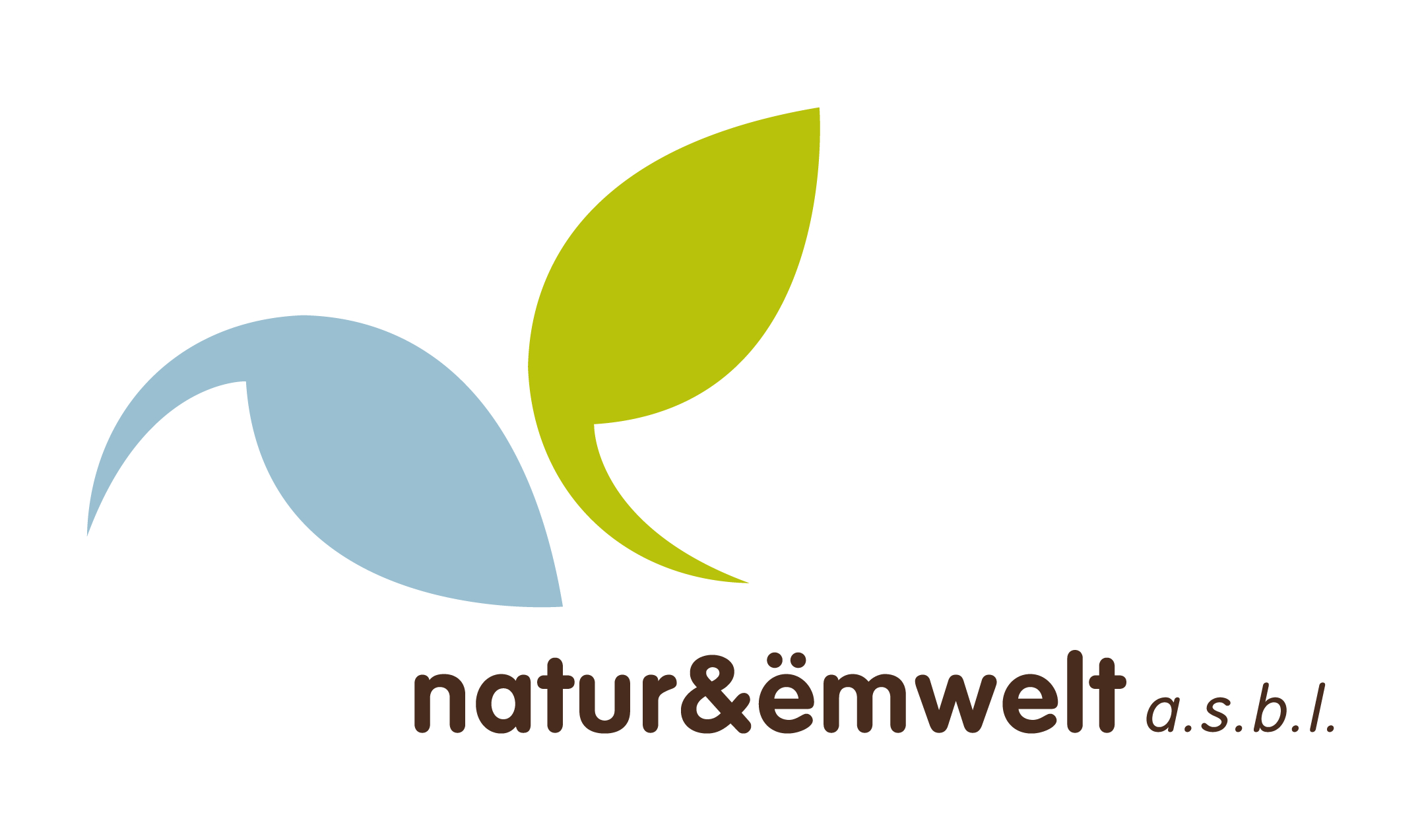 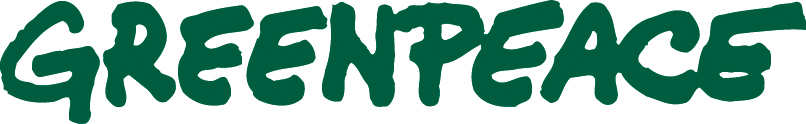 SAVE THE BEES: Mach mit beim Bienenschutz !Artgerechte & wesengemäße BienenhaltungSamstag, 12. April 2014, 09.00 - 16.00 UhrHaus vun der Natur, 5 route de Luxembourg, KockelscheuerKenntnisse über das Leben des Bienenvolkes sind eine Voraussetzung für diese Art der Bienenhaltung. M. Colette erklärt: den Bien und seine Glieder, die Bedeutung des Naturwabenbaus, die Brutentwicklung, den Wärmehaushalt, die natürliche Vermehrung. Morgens: Theorie - Mittags: Arten und Bau von Beuten 25€. Anmeldung bis zum 10.04.2014.Organisation: natur&ëmwelt asbl, Greenpeace, Bio-Lëtzebuerg (www.naturemwelt.lu)Kontakt: Lea Bonblet, 29 04 04 313, berodung@naturemwelt.luÖffentlicher Transport: Haltestelle P&R KockelscheuerRettet die Bienen: Seedbombs- und Infostand in Esch/AlzetteSamstag, 26. April 2014, 11.00 - 15.00 UhrFußgängerzone, Rue de l'Alzette, Banque BGL, Esch/AlzetteHelfen Sie mit die Bienen zu retten! Besuchen Sie unseren Informations- und Sensibilisierungsstand und kneten mit uns Samenbomben, zur Aussaat von vielfältigen Futterpflanzen für Bienen. Organisation: natur&ëmwelt asbl & Greenpeace (www.naturemwelt.lu)Kontakt: François Benoy, 29 04 04 314, f.benoy@naturemwelt.luÖffentlicher Transport: Bahnhof Esch/AlzetteRettet die Bienen: Seedbombs- und Infostand in Luxemburg-StadtFreitag, 16. Mai 2014, 16.00 - 19.00 UhrPlace d’Armes, LuxembourgHelfen Sie mit die Bienen zu retten! Besuchen Sie unseren Informations- und Sensibilisierungsstand und kneten mit uns Samenbomben, zur Aussaat von vielfältigen Futterpflanzen für Bienen. Organisation: natur&ëmwelt asbl & Greenpeace (www.naturemwelt.lu)Kontakt: François Benoy, 29 04 04 314, f.benoy@naturemwelt.luÖffentlicher Transport: Haltestelle Centre, HamiliusFest vun der NaturSonntag, 29. Juni 2014, 10.00 - 18.00 UhrHaus vun der Natur, 5 route de Luxembourg, KockelscheuerSommerfest des Haus vun der Natur in Kockelscheuer: Informationsstände über Natur und Umwelt, Verkaufsstände mit umweltfreundlichen, traditionellen oder naturverbundenen Produkten und Lebensmittel, zahlreiche Kinderaktivitäten, Bio-Vollwertküche. Eintritt: 2€ (Kinder frei) Thema 2014: Bienen Organisation: natur&ëmwelt asbl (www.naturemwelt.lu)Kontakt: François Benoy, 29 04 04 314, f.benoy@naturemwelt.luÖffentlicher Transport: Haltestelle P&R KockelscheuerFilmvorführung „More than Honey“ für GemeindenBeginnend bei einem Imker in den Schweizer Bergen ist der Regisseur Markus Imhoof rund um die Welt gereist. Neben den Makroaufnahmen verwendete Imhoof ein ganzes Arsenal an Bildtechniken, welche die verschiedenen Handlungsstränge des Films immer auch aus dem Blickwinkel der Bienen erzählen: Radarbilder, Wärmekameras, Infrarot-, UV- , Magnetresonanz-, Zeitraffer- und Satelliten-Aufnahmen geben Einblicke in eine Welt, die dem menschlichen Auge normalerweise verborgen bleibt. Mit spektakulären Aufnahmen öffnet sich dabei der Blick auf eine Welt jenseits von Blüte und Honig, die man nicht so schnell vergessen wird.Als Einleitung zu dem Film gibt Marc Thiel (natur&ëmwelt und selbst Imker) einen kurzen Überblick über die Imkerei in Luxemburg. Dabei geht er neben den ökologischen und ökonomischen Leistungen der Bienen auch auf die Situation der Imkerei hierzulande ein und setzt die Problematik, die im Film aus globaler Sicht beschrieben wird, in den luxemburgischen Kontext. 91 Minuten, Originalversion mit deutschen bzw. französisch/niederländischen UntertitelnKostenbeitrag: 200 EuroWeitere Informationen und Anfragen für eine Filmvorführung:Martina Holbach, 54 62 52 24, martina.holbach@greenpeace.org